ΕΛΛΗΝΙΚΗ ΔΗΜΟΚΡΑΤΙΑ                                                                    ΠΡΟΜΗΘΕΙΑΝΟΜΟΣ ΛΑΚΩΝΙΑΣ                                                                     ΚΑΔΩΝ ΑΠΟΡΡΙΜΜΑΤΩΝΔΗΜΟΣ ΣΠΑΡΤΗΣ                                                                        Δ/ΝΣΗ ΟΙΚΟΝΟΜΙΚΩΝ ΥΠΗΡΕΣΙΩΝ                                        ΤΜΗΜΑ ΠΡΟΜΗΘΕΙΩΝ & ΕΡΓΑΣΙΩΝ                               ΠΡΟΫΠΟΛΟΓΙΣΜΟΣ:  49.848,00     €  ΣΥΜΠΕΡΙΛΑΜΒΑΝΟΜΕΝΟΥ ΤΟΥ Φ.Π.ΑCPV: 34928480-6ΕΝΤΥΠΟ ΠΡΟΣΦΟΡΑΣ ΟΜΑΔΑΣ  3ΣΤΟΙΧΕΙΑ ΟΙΚΟΝΟΜΙΚΟΥ ΦΟΡΕΑ                                      ΟΙΚΟΝΟΜΙΚΗ ΠΡΟΣΦΟΡΑΟ κατωτέρω υπογράφων, δηλώνω υπεύθυνα ότι : α) Το έντυπο οικονομικής προσφοράς μας, είναι αυτό που συντάχθηκε από την Αναθέτουσα Αρχή, χωρίς καμία τροποποίηση. β) Η προσφορά αυτή ισχύει για 90 ημέρες από την υποβολή στο Δήμο. γ) Οι αναγραφόμενες τιμές θα παραμείνουν αμετάβλητες ως την ολοκλήρωση της σύμβασης. δ) Λάβαμε γνώση των προδιαγραφών των προς υλοποίηση υπηρεσιών  τις οποίες αποδεχόμαστε χωρίς επιφύλαξη. ε) Η καθαρή αξία συμπεριλαμβάνει τις νόμιμες κρατήσεις (ΠΛΗΝ ΦΠΑ που βαρύνει το Δήμο)..                                  Σπάρτη,………../…………../2018ΕΠΩΝΥΜΙΑ Α.Φ.Μ. ΕΔΡΑ ΣΤΟΙΧΕΙΑ ΕΠΙΚΟΙΝΩΝΙΑΣ (τηλέφωνο, FAX & e-mail ΣΤΟΙΧΕΙΑ ΕΠΙΚΟΙΝΩΝΙΑΣ (τηλέφωνο, FAX & e-mail Α/ΑΕΙΔΟΣ ΠΡΟΜΗΘΕΙΑΣΜΟΝΑΔΑ ΜΕΤΡΗΣΗΣΤΙΜΗ ΜΟΝΑΔΑΣΠΟΣΟΤΗΤΑΔΑΠΑΝΗ ΠΡΟ Φ.Π.Α. Φ.Π.Α. ΔΑΠΑΝΗ ΜΕ Φ.Π.Α. 1ΤΡΙΠΛΟΙ ΕΠΙΣΤΥΛΙΟΥ ΚΑΔΟΙ ΑΠΟΡΡΙΜΜΑΤΩΝΤΕΜΑΧΙΑ10,00ΣΥΝΟΛΙΚΗ ΔΑΠΑΝΗ ΚΑΔΩΝΣΥΝΟΛΙΚΗ ΔΑΠΑΝΗ ΚΑΔΩΝΣΥΝΟΛΙΚΗ ΔΑΠΑΝΗ ΚΑΔΩΝ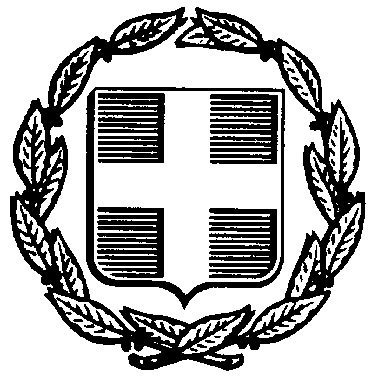 